OpenLearn Interactive ActivitiesScan the QR codes with your phone’s camera to access the OpenLearn interactive activities.Health, Sports and Psychology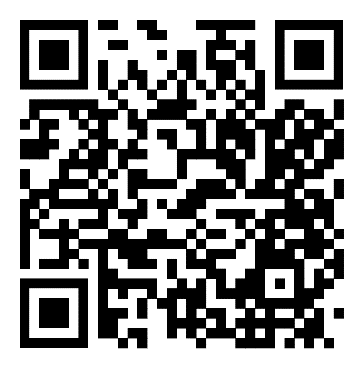 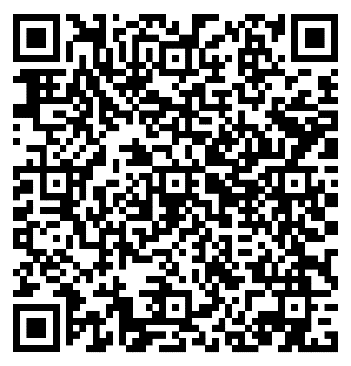 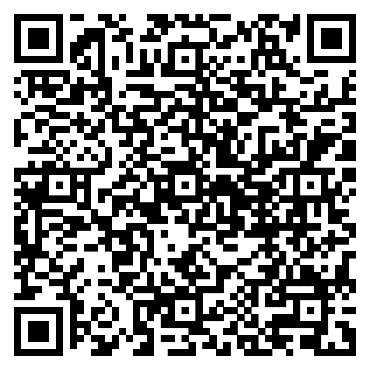 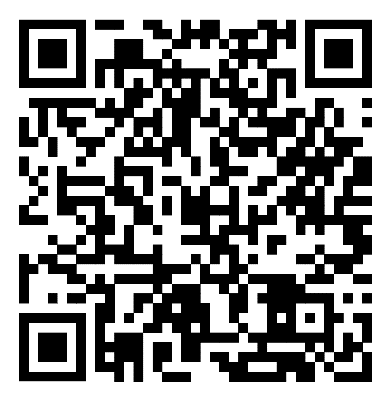 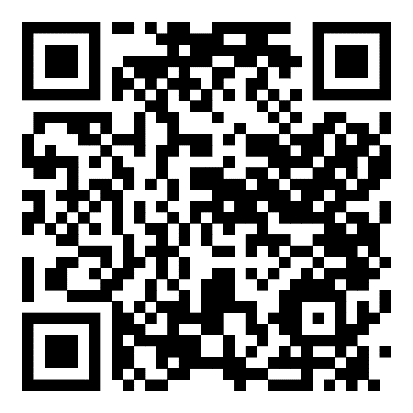 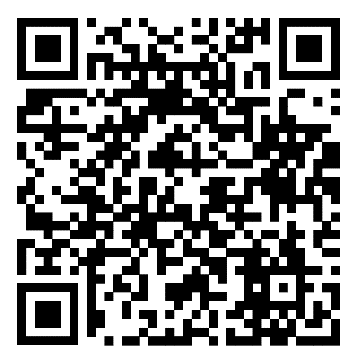 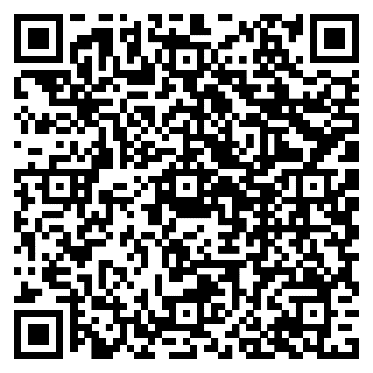 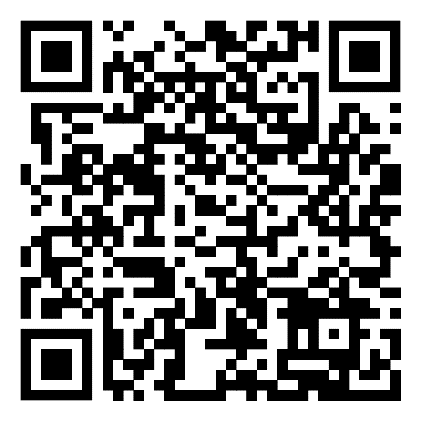 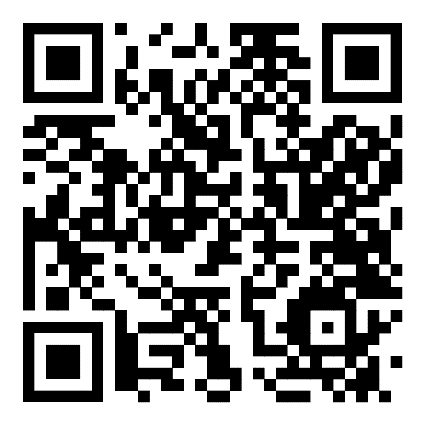 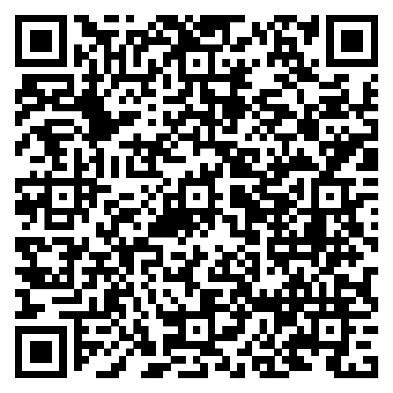 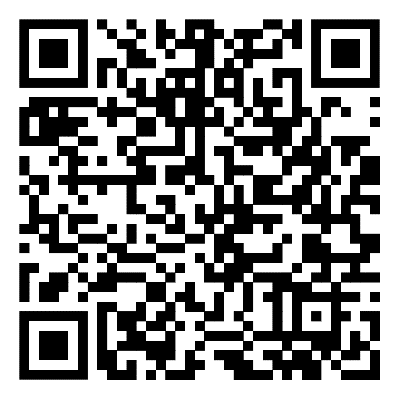 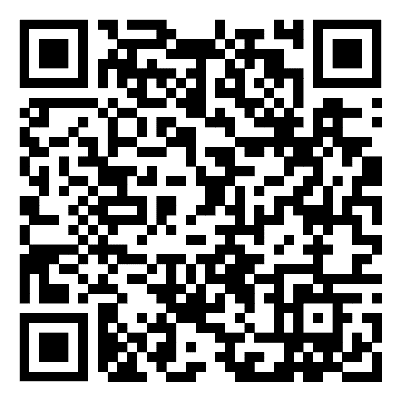 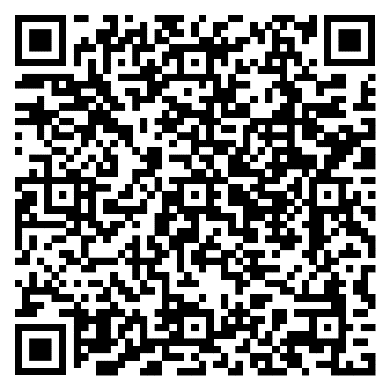 History and the Arts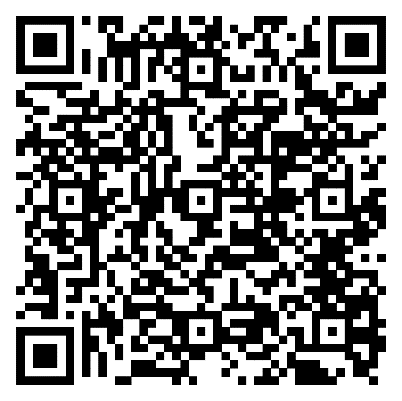 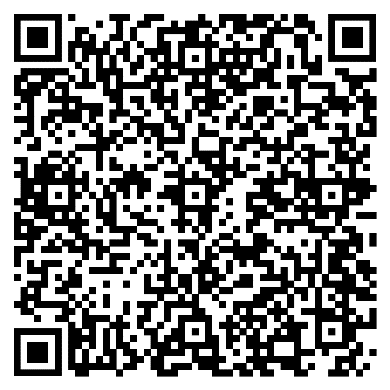 Languages
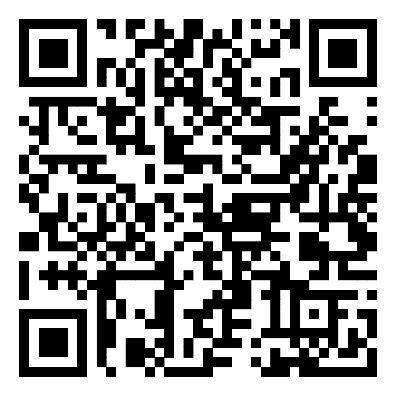 Science, Maths and Technology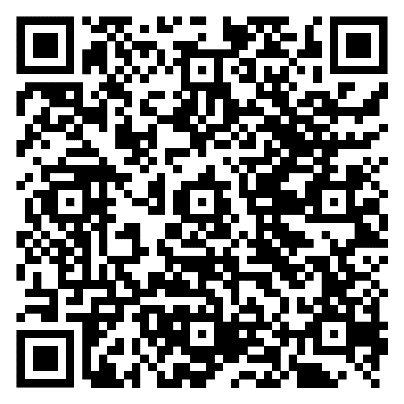 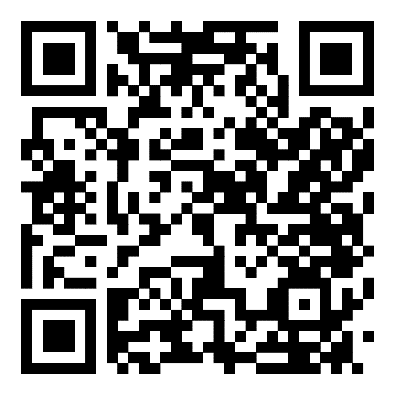 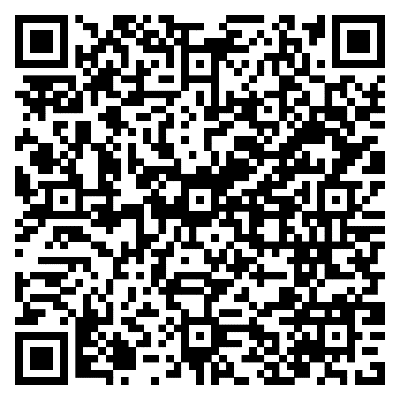 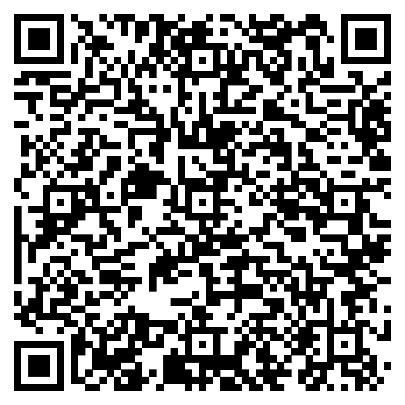 Society, Politics and Law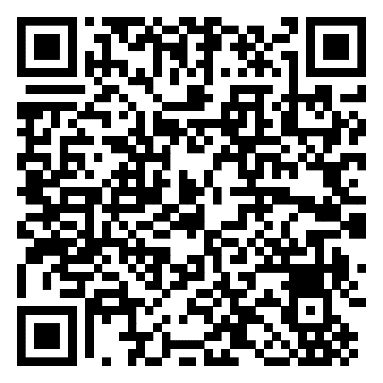 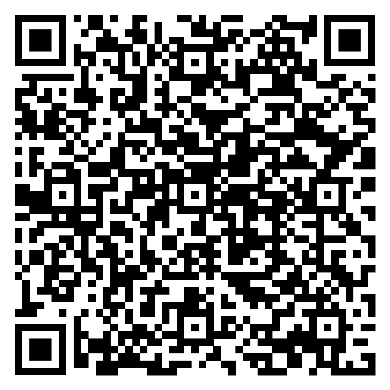 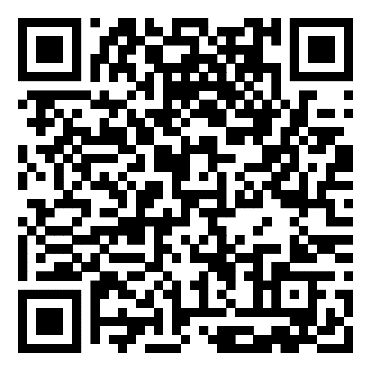 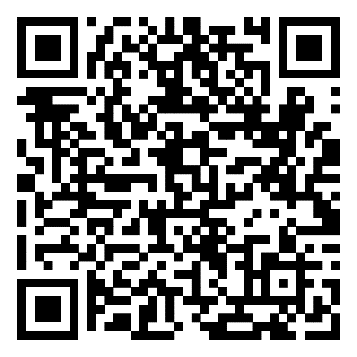 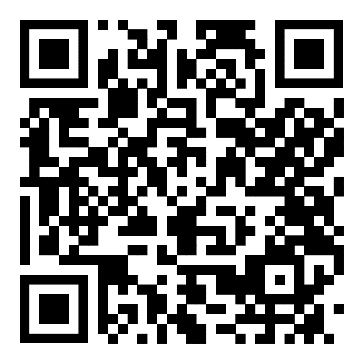 Education and Development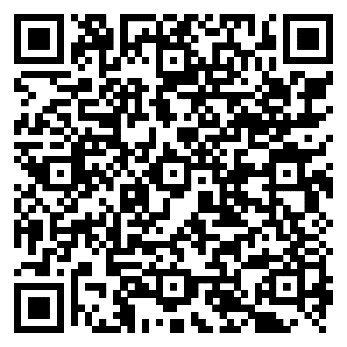 Nature and Environment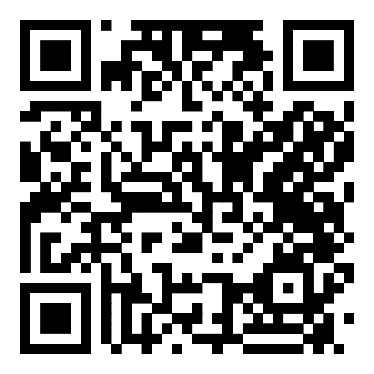 